Д/з от 11.10, 12.10.Следующий урок — контрольный!!! Повторяем пройденный материал, приносим «долги» по домашним заданиям.К контрольной повторяем:знаки во всех пройденных тональностях (см. первое д/з);знать теорию по интервалам, уметь строить все интервалы от примы до октавы с обращениями (см. также первое д/з);повторяем 3 вида мажора и минора. Уметь строить любой вид в любой из пройденных тональностей.Мажор: в гармоническом виде и в восходящем, и в нисходящем направлениях понижается VI ступень. В мелодическом – вверх идём как в натуральном, вниз – понижаем VII и VI ступени.Минор: в гармоническом виде и в восходящем, и в нисходящем направлениях повышается VII ступень. В мелодическом – вверх повышаются VI и VII ступени, вниз – идём как в натуральном;4) знать, на каких ступенях строятся тритоны в натуральных видах мажора и минора. Уметь строить их с разрешениями в любой пройденной тональности.Натуральный мажор:                                                Натуральный минор:ув4 на IV                                                                                  ув4 на VIум5 на VII                                                                                   ум5 на IIповторить главные трезвучия с обращениями. Уметь строить их в любой пройденной тональности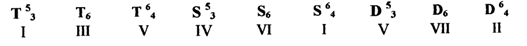 На контрольный урок обязательно берём с собой клавиатуру!!!